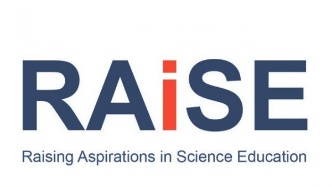 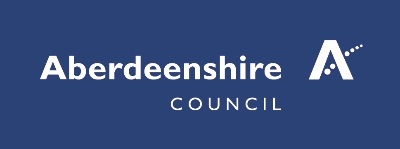 MondayTuesdayWednesdayThursdayFriday272829303134 SCHOOL  5SPRING 6 HOLIDAY7104 SCHOOL5SPRING 6HOLIDAY131716171819Great Science Share for Schools: Q and A WebinarBook here24252627281 May2345